                                                                   Приложение к письму №668 от 02.06.2022г.Отчето проведении мероприятий,проведенных в рамках месячникаДесятилетия детства в МБОУ «Бикбардинская ООШ» дошкольная группа                                     (указать образовательную организацию)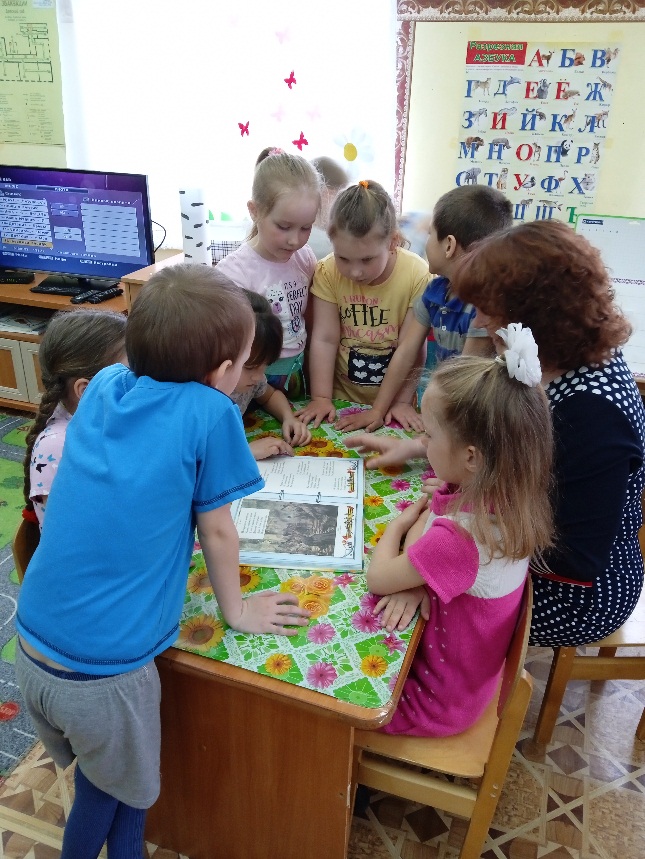 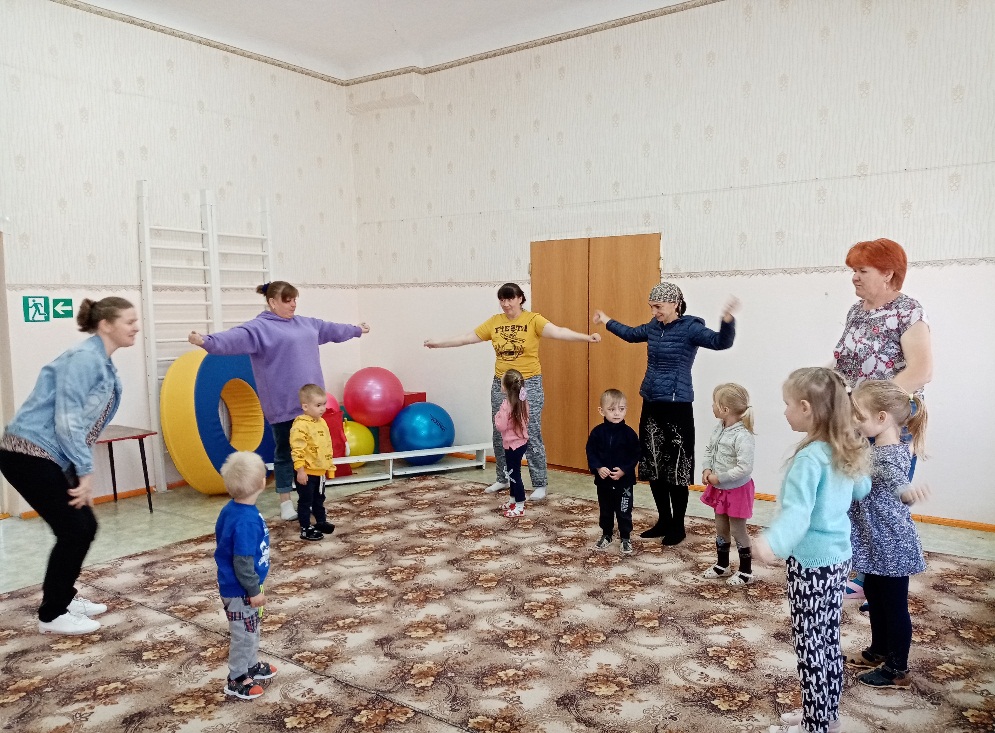 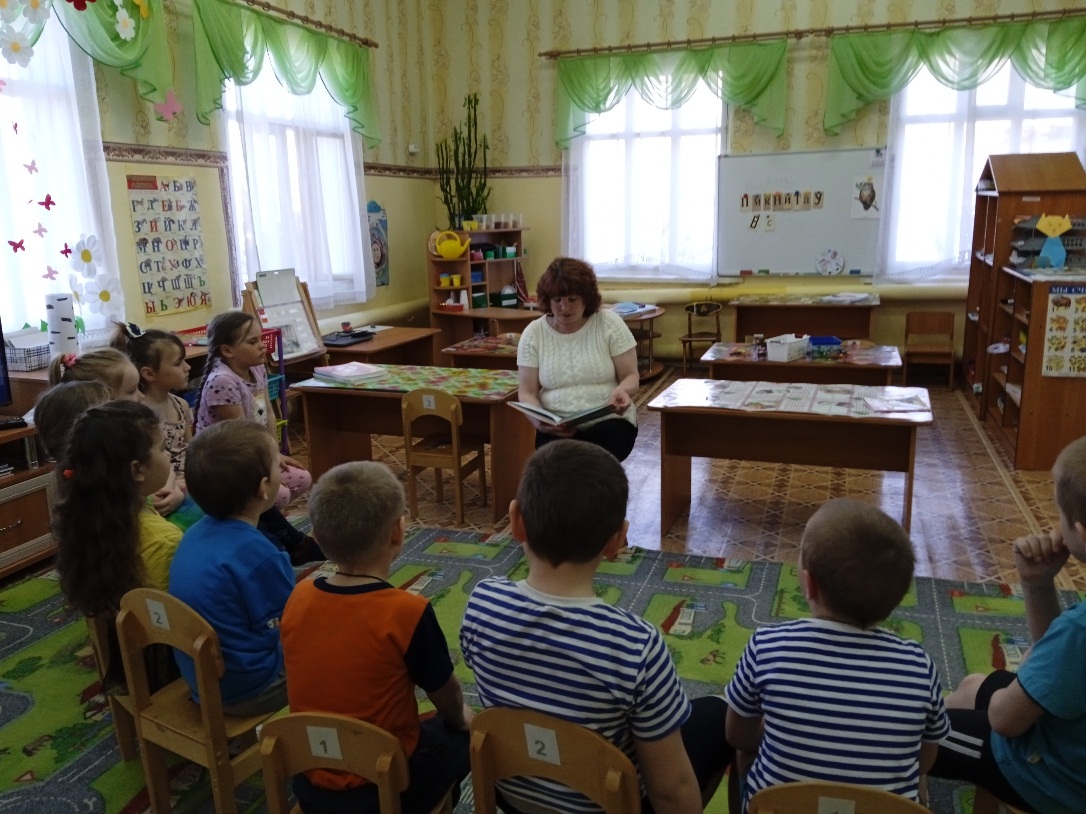 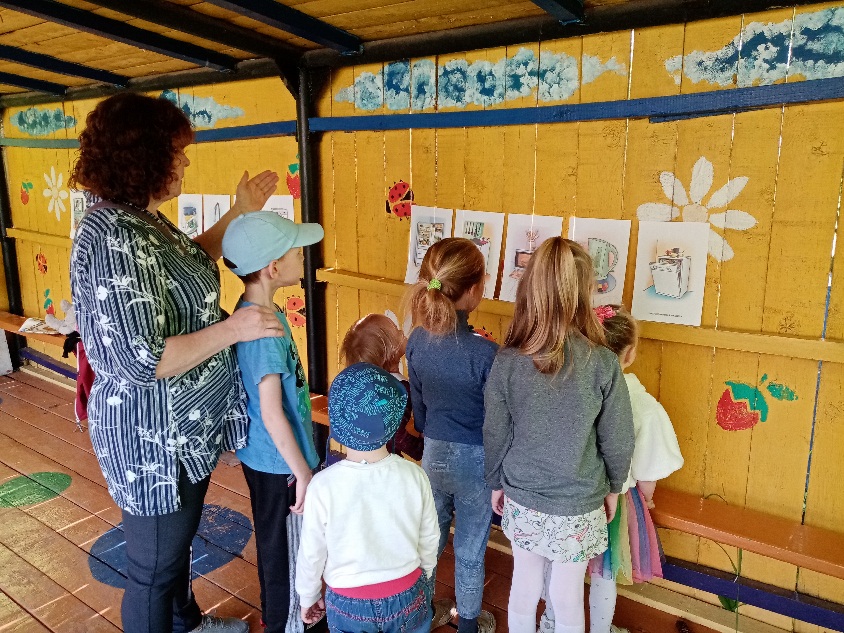 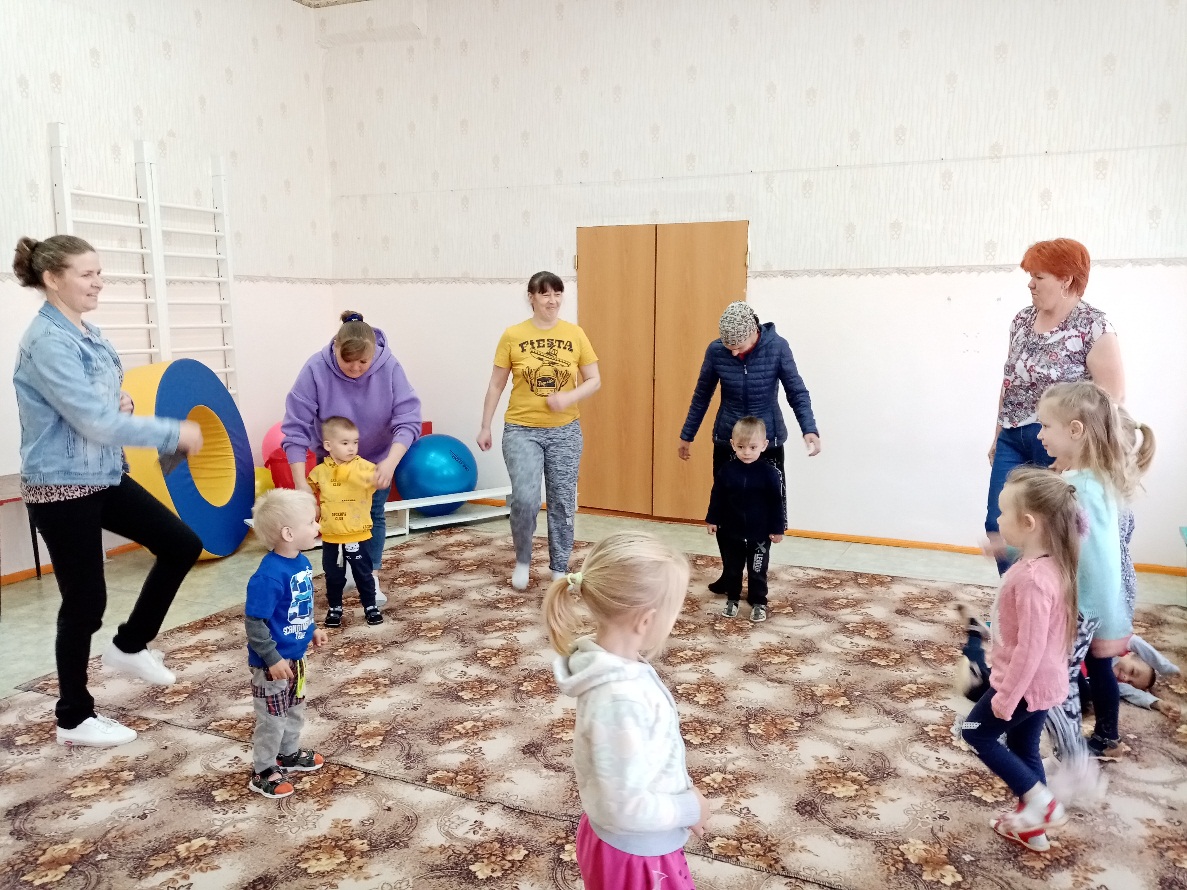 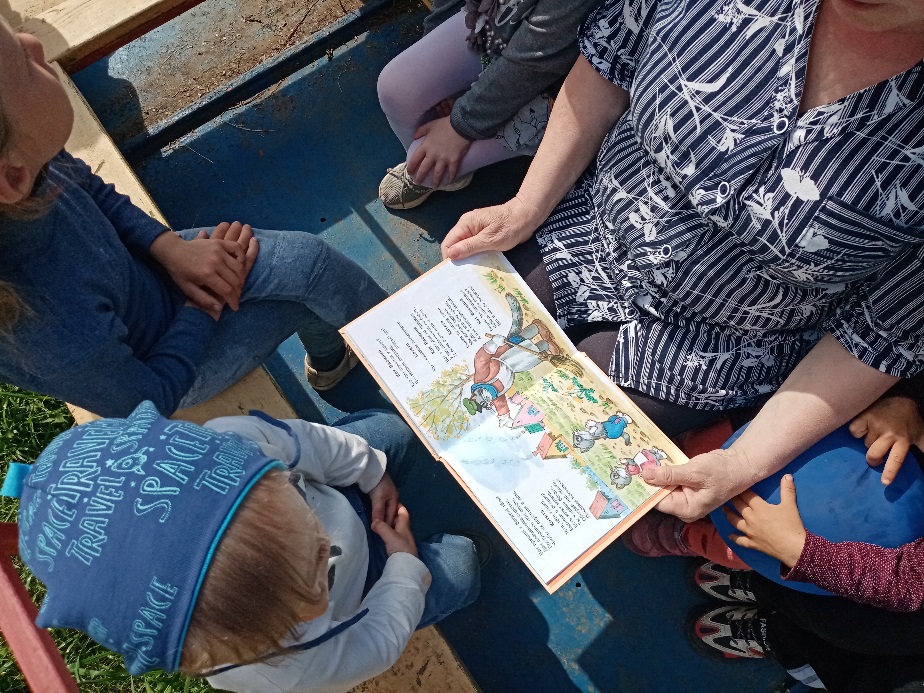 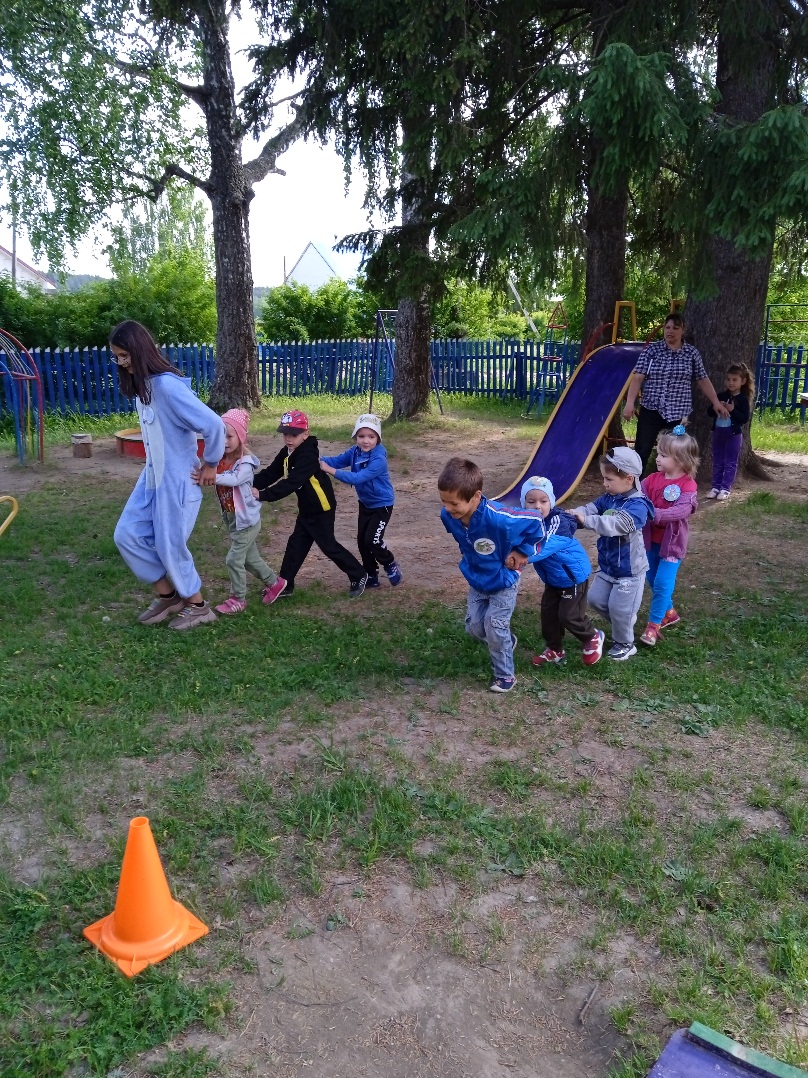 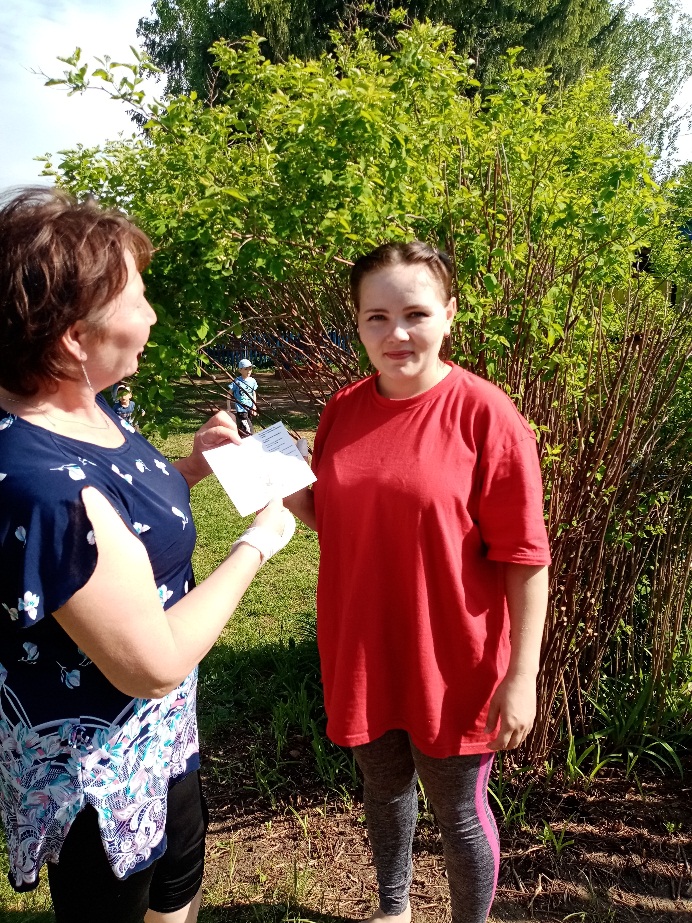 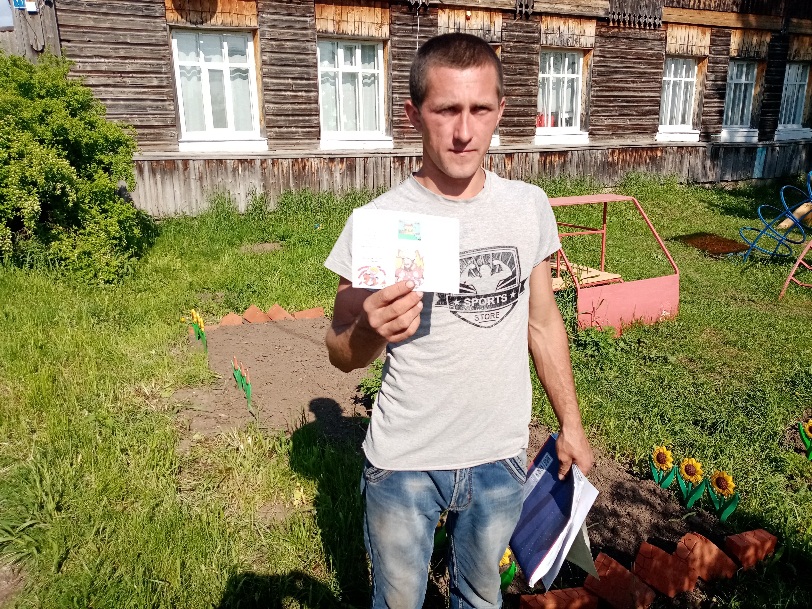 № п/пНазвание мероприятийКоличество воспитанников, принявших участие в мероприятииКоличество родителей (законных представителей), принявших участие в мероприятииИнформация о проведении мероприятия (ссылка на сайт учреждения)1«День пожарной безопасности»9bikbarda@yandex.ru, бикбарда-школа.РФ2Опытно –исследовательская деятельность «Что можно делать с опасными предметами»73Взаимодействие с родителями. Буклет «Безопасность детей дома»774.Беседа «Спички детям не игрушка»75.Утренняя гимнастика с родителями «Будь здоров»96.Подвижные игры на свежем воздухе82